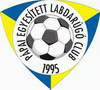 Pápai Egyesített Labdarúgó ClubU 16 lány2018/2019Évértékelő										Készítette: Tóth FerencEdző							                           	                Dátum: 2019.06.16.	BEVEZETŐ: Általánosságban a csapatrólaz utolsó őszi fordulóhoz képest minimális változás volt a keretben,Talián Virág, Balázs Fanni, Jabronka Kornélia és Kovács Kíra abbahagyta a játékot. Buzdor Délia és Horváth Virág pedig újra csatlakozott a csapathoz.KEZDÉSI IDŐPONT:folyamatosan mozogtak a lányok. December végén volt egy rövid pihenő. Sajnos az időjárás miatt kicsit későn kezdtük a szabadtéri edzéseket.VERSENYEZTETÉS KÖRÜLMÉNYEI:csapatom az MLSZ nagypályás bajnokságának nyugati csoportjában versenyez.ELŐZETES TERVEKEdzésmunkaa felkészülés során elsősorban teremben edzettünk. A technika csiszolása mellett létszám előnyös, létszám hátrányos játékokra helyeztük a hangsúlyt.a bajnokság alatt a kisjátékok mellett rengetek támadás befejezést gyakoroltunk és gyakran játszottunk az u 19-es és az u 14-es csapatunk ellen.FELLLÁSI FORMA: az adott ellenfél játék erejétől függött. (4-1-4-1 vagy 4-2-3-1)A VÉDEKEZŐ ÉS TÁMADÓJÁTÉK CÉLKITŰZÉSEI:védekező: az egyéni technikai és helyezkedési hibák csökkentése. A csapat védekezés összehangolása. Agresszív, kemény ellenfél ellen a párharcok megnyerése.támadó: gyengébb ellenfelek ellen, nagyobb gólarányú vezetésnél, a ziccerek éles befejezése. Éles mérkőzéseken a megszerzett labdák higgadt, pontos megjátszása. Szélek hatékonyabb megjátszása és a védők belépése a támadásokba.MEGVALÓSULÁSBajnokság értékelése, statisztikáktervünk a dobogó elérése, megtartása volt. Az őszi szezon alapján akár a 3. helynél szebb is összejöhetett volna. Sajnos a pécsi vereségünk és a Kaposvár Veszprém elleni győzelme ezt meghiúsította,az őszi szezonhoz hasonlóan most is 6 győzelem és 2 vereség a mérlegünk, 52 lőtt gól mellett 15 a kapott. 7 góllal többet kaptunk, mint ősszel, ami a több egyéni hibából adódott,a csapat legeredményesebb játékosa Kilinkó Nóri, 39 góllal. Vesztergom Bettina 28 gólja is szép eredmény,a megszerzett 3. hely szép eredmény. Az egész szezont tekintve reális. Érdekes, hogy a 2. helyezett Kaposvár csapatát 7-1-re megvertük az első tavaszi fordulóban.edzéslátogatottság:változó, a lehetőségekhez mérten jónak mondható,a csapat pápai játékosai közül többen játszottak az u 19-ben is, így ők kevesebb edzésen vettek részt.sérüléseknagyobb sérülés szerencsére nem volt. Horváth Virág az első mérkőzésén megsérült, a bokáján, 2 fordulót kellett kihagynia.TERVEKFelkészülési mérkőzések (tornák):a felkészülést július közepén kezdjük. Egy edzőtábor is tervben van,hangsúlyos, megoldásra váró feladatok:a csapat jó része az u 19-ben folytatja,minkét korosztályban (u 16, u 19) a fő cél a stabil, eredményes keret kialakítása,jók a kilátások.